leVers B CDissertationPOINT MÉTHODE Rédiger une introductionL’introduction est un temps important de la dissertation. Elle permet de présenter le sujet et ses enjeux et de montrerAPPLICATIONRéécrivez l’introductiondu sujet suivant en remettant dans l’ordre les phrases proposées :Sujet 1  Comment prendre en chargele cheminement qui va être suivi pour y répondre. Il est donc		primordial qu’elle soit précise et structurée aﬁn de bienla gestion des risques ?amener le sujet.Présenter le sujet� Débuter par une phrase d’accroche (fait d’actualité, citation, chiffres clés…) qui permet d’entrer dans le sujet et de capter l’attention du lecteur.� Présenter le sujet et, dans ce cadre, déﬁnir la oules notion(s) du sujet. L’objectif est aussi de cadrer (quelle période ? quel(s) pays ?) et d’exposer les enjeux du sujet (pourquoi cette question ?) aﬁn d’amener la problématique.Problématiser� La problématique permet de reformulerle sujet sans en changer le sens. Elle peut prendrela forme d’une question ou d’une afﬁrmation (« Il s’agit de démontrer / d’expliquer / de présenter… »).� On peut parfois apporter lors de cette étapedes informations de présentation du sujet que l’on n’a pas fournies lors de l’étape 1 (le cadre spatio-temporel ou une déﬁnition par exemple).Annoncer le plan� Indiquer le cheminement choisi pour répondre au sujetet donc annoncer les grandes parties du plan qui répondrontà la problématique.� Cette annonce peut être explicite. Par exemple, il est possible d’annoncer le plan de la manière suivante : « Dans une première partie, nous verrons que… avant de démontrer que… dans la deuxième partie. »Les 3 étapes de l’introduction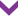 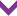 Nous verrons dans une première partie qu’il est possible de gérer les risques de façon collective, par la prévention et la mutualisation.Un risque est l’éventualitéqu’un événement survienne et qu’il cause des dommages. En économie, le risque est plus ou moins probabilisable et peut entraîner des pertes pour l’individu.Le risque social, quant à lui, est un risque qui peut entraîner des dépenses importantes voire une diminution sensible des revenus nécessitantune prise en charge collective en cas d’accident, de chômage ou de vieillesse par exemple.Comment les humains peuvent-ils se protéger des risques ? Comment peuvent- ils être pris en charge ?Chaque jour en France, prèsde 1 800 personnes sont victimesd’un accident du travail ; 14 en décèdent chaque semaine. Ce type d’évènement, certes probabilisable reste difficile à prévoir, c’est pourquoi les individus vont chercher à prendre en charge ces risques.Dans une deuxième partie, nous démontrerons que les risques peuvent également être gérés individuellement en diversiﬁant ces actions pour limiter les risques.Après avoir proposé un plan détaillé au sujetci-contre, rédigez-en l’introduction.Présentation du sujetPhrase d’accrochePrésentation du sujetFormulation de la problématiqueReformulation du sujet Éventuellement,suite de la présentation du sujetAnnonce du planCheminement pour répondre au sujet : annonce des 2/3 parties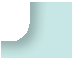 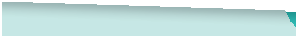 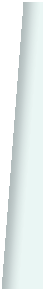 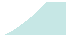 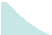 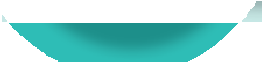 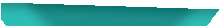 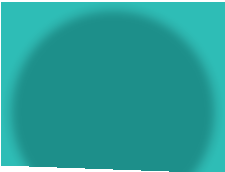 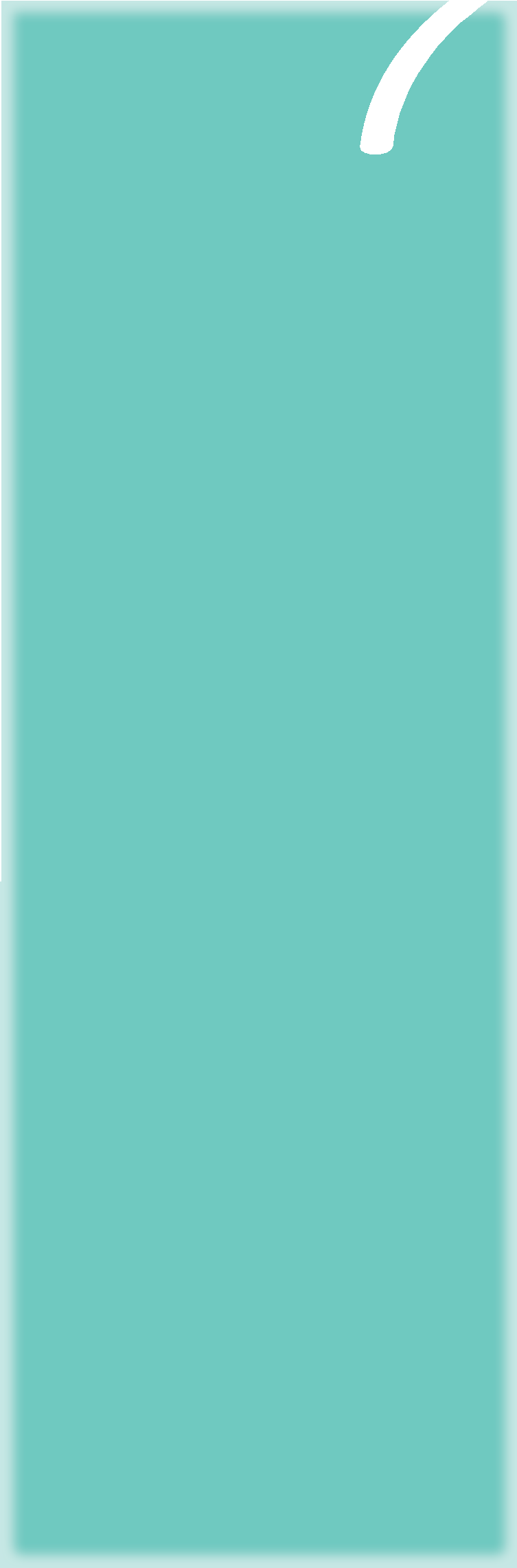 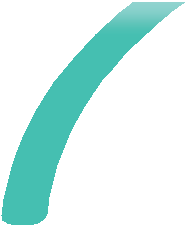 Doc 1SUJETComment la protection sociale contribue-t-elle à la couverture des risques ?Doc 2« L’assurance vieillesse créée au sein de la Sécurité sociale en France estRépartition des ressources de la protection sociale par type de prélèvementun système universel de retraites par répartition. C’est une innovation par rapport à celui instauré dans le cadre des Assurances sociales de 1930, qui fonctionnait par capitalisation et n’of- frait qu’une couverture partielle réser- vée aux travailleurs dont les revenus se situaient au-dessous d’un certain seuil de ressources. Le système de retraite par répartition de 1945 ins- taure un mécanisme de redistribution publique entre les trois générations coexistantes. Les adultes d’âge actif1009080706050403020100En %1960 1965 19701975 1980 1985 1990 1995 2000 2005 2010 2015 2020financent la retraite de leurs vieuxparents ainsi que l’éducation de leurs jeunes enfants. Ce second élément de l’échange relève d’autres transfertsCotisations CSG1Autres impôts et taxes affectésContributions publiquesRessources diverses2publics que celui mis en œuvre par les systèmes de retraite mais il est impor- tant de le rappeler, car il témoigne de la chaîne de coopérations intergéné- rationnelles que le système de trans- ferts pour la retraite met en action. Le système de retraite par répartition se fonde ainsi sur un pacte de solidarité entre les générations, lequel devait se révéler mutuellement profitable pour toutes et donc juste et équitable au sens rawlsien (Rawls, 1999), à laLa Contribution sociale généralisée (CSG) est un prélèvement à la source sur la plupartdes revenus qui participe au financement de la Sécurité sociale.Les ressources diverses incluent notamment les produits financiers, ventes de biens et service, les recours contre tiers.Lecture : en 2020, les cotisations représentent 52% des ressources de la protection sociale. Source : La protection sociale en France et en Europe en 2020, Drees, édition 2021.Doc 3Prélèvements sociaux et prestations sociales rapportés au revenu disponible des ménages par dixième de niveau de vieEn %condition que tous y adhèrent et que la chaîne de réciprocité soit viable sur le long terme. En effet, chaque génération adulte s’oblige à payer pour les retraites80	7870	6660	5550Total des prestations sociales Total des prélèvements sociaux47	44	49des aînés parce qu’elle a la conviction que les plus jeunes, une fois adultes, cotiseront avec la même détermination pour les pensions de retraite qu’elle- même touchera dans ses vieux jours. »Anne-Marie Guillemard, « Sécurité40302220	16101004228	3140	38	41	3934	37	35	3722sociale et transformation des rapports entreles générations », Informations sociales,n° 189, mars 2015.Doc 4	➔ Voir doc. 3 p. 245.1	2	3	4	5	6	7	8	9	10 EnsembleDixième de niveau de vieNote : Les individus sont ici classés en 10 groupes de 10 %, par ordre croissant de niveau de vie, des 10 % les plus pauves aux 10 % les plus riches.Lecture : pour les 10 % les plus riches, les prestations sociales et les prélèvements sociaux représentent respectivement en moyenne 22 % et 49 % de leur revenu disponible total.Source : La Redistribution opérée par la protection sociale en France en 2020, Drees, édition 2021.Chapitre 11 I Comment l’assurance et la protection sociale contribuent-elles à la gestion des risques dans les sociétés développées ?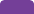 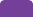 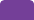 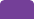 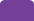 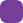 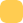 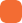 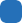 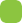 257